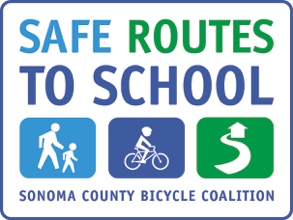 CONCURSO DE ESCRIBIR ENSAYOS YO AMO WALK AND ROLL TO SCHOOLPara estudiantes en (insert grade levels)Los ensayos se deben entregar antes del (insert day/date)Los ensayos se (insert how essays will be shared/published/displayed at your site)Requisitos:Describe en un ensayo de 250-350 palabras porque amas caminar y/o andar en bici a la escuela.                                                   El ensayo puede estar escrito a máquina o a mano (por favor no uses lápiz).Tu ensayo debe tener un tituloPonle tu nombre, apellido, grado y el nombre de tu maestro/aSolo un ensayo por personaInsert line indicating the type of “credit” students will receive for submitting a poem to the Exhibit Challenge. Entrega tu ensayo a: (insert where entries will be submitted)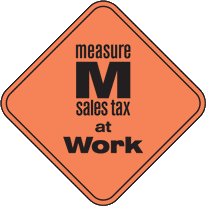 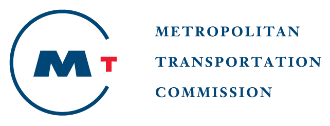 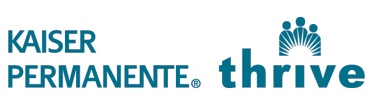 Este proyecto recibe el apoyo del programa de concesiones OneBayArea de la Comisión Metropolitana del Transporte, la Medida M y el Programa de Beneficios Comunitarios del Norte de California de Kaiser Permanente.